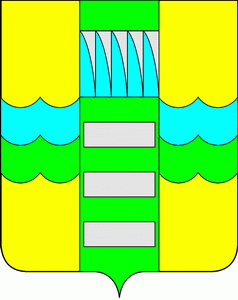 О внесении изменений в постановление Администрации муниципального образования город Саяногорск от 17.02.2016 №106 В связи с приведением в соответствие с изменениями нормативно-правовых актов, утверждающих муниципальные программы, руководствуясь статьями 30, 32 Устава муниципального образования город Саяногорск, утвержденного Решением Саяногорского городского Совета депутатов от 31.05.2005 №35, Администрация муниципального образования город Саяногорск ПОСТАНОВЛЯЕТ:Внести в постановление Администрации муниципального образования город Саяногорск от 17.02.2016 №106 «О назначении ответственных за своевременное формирование и представление уведомлений об утверждении (одобрении), или о внесении изменений, или об отмене документов стратегического планирования муниципального образования город Саяногорск в Федеральный государственный реестр документов стратегического планирования» (далее по тексту – постановление №106) следующие изменения:в пунктах 4 и 5 постановления №106 слова «распоряжение» заменить словами «постановление» в соответствующих падежах.в пункте 4.4 приложения к постановлению №106 слова «2016 годы» заменить словами «2020 годы»; исключить пункт 4.6 приложения к постановлению №106;в пункте 4.7 приложения к постановлению №106 слова «Развитие физической культуры, спорта и туризма в муниципальном образовании город Саяногорск на 2016 – 2020 годы» заменить словами «Развитие физической культуры, спорта, туризма и молодежной политики в муниципальном образовании город Саяногорск на 2016 – 2020 годы»; в пункте 4.9 приложения к постановлению №106 слова «КЖКХиТ» заменить словами «Заместитель Главы муниципального образования город Саяногорск по р.п. Черемушки»; в пункте 4.17 приложения к постановлению №106 слова «на 2014 – 2016 годы» и слова «от 17.12.2013 № 1936» заменить словами «на 2017 – 2019 годы» и словами «от 28.12.2016 № 1163» соответственно; исключить пункт 4.18 приложения к постановлению №106.Настоящее постановление вступает в силу со дня его издания.Информационно-аналитическому отделу Администрации муниципального образования город Саяногорск разместить настоящее постановление на официальном сайте муниципального образования город Саяногорск в сети Интернет.Контроль над исполнением настоящего постановления возложить на заместителя Главы муниципального образования город Саяногорск по экономическим вопросам.Глава муниципального образования город СаяногорскЛ.М.Быков